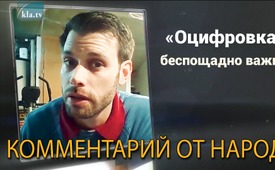 Оцифровка  беспощадно важна …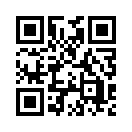 «Оцифровка беспощадно важна!“ Ремо, швейцарский зритель Kla.TV, в иронической и полной юмора манере привлекает пристальное внимание к этой актуальной теме: Ваш ноутбук с бессрочным аккумулятором и сервер с бесконечной памятью могут всегда быть у Вас под рукой!Всем привет! Оцифровка беспощадно важна... Поэтому всегда нужно следить за тем, чтобы сегодня соответствовать современному уровню. Иначе поезд будущего быстро проедет мимо нас. Поэтому я покажу сегодня вечером, какие устройства я использую, чтобы ничего не прошло мимо. В Оцифровка всё строится только на нуле и единице. Именно это является кодом того, как все данные сохраняются в памяти. 
Я начну с iPad. Мой iPad выглядит так. Это совершенно нормальный блок с определённой ёмкостью памяти. Здесь я могу себе записать всё, что важно. Он всегда у меня под рукой. Супер! 
Второе, что я вам покажу, ‒ это мой i (произношение: АЙ) календарь-памятка. Он выглядит так, и он тоже имеет в ёмкости памяти все месяцы года. В нём я могу записать все важные данные и всегда имею его при себе. Мега! 
В-третьих, я покажу вам мой iPhon. Он выглядит так. Я могу кому-то позвонить и кто-то может мне позвонить. Я могу сохранять номера и имею гарнитуру с длинным шнуром – для максимального удобства и все это хорошо работает. 
У меня, конечно, есть и Notebook. Они есть сейчас у всех в нашем современном мире. Мой Notebook выглядит так. И как уже следует из его названия, это книга, в которую я могу записать важную информацию. Я везде могу брать его с собой. И самое лучшее в нём то, что его аккумулятор работает бесконечно долго. Супер! 
В-пятых, я покажу вам мой сервер. У меня есть сервер. Хотя необычный, с невероятно большой ёмкостью памяти. Он тоже повсюду может быть со мной. Мой сервер выглядит так. Как я уже упомянул, он имеет невероятно большую ёмкость памяти, и на этом ремешке я везде могу его брать с собой. И он тоже не нуждается в аккумуляторе. Это просто невероятно! 
Вы видите, я ‒ абсолютный Apple-фан, что и всем советую. Я желаю вам доброго вечера и не забудьте: оцифровка  беспощадно важна.от reb.Источники:-Может быть вас тоже интересует:---Kla.TV – Другие новости ... свободные – независимые – без цензуры ...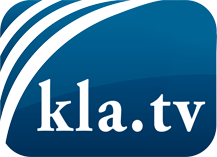 О чем СМИ не должны молчать ...Мало слышанное от народа, для народа...регулярные новости на www.kla.tv/ruОставайтесь с нами!Бесплатную рассылку новостей по электронной почте
Вы можете получить по ссылке www.kla.tv/abo-ruИнструкция по безопасности:Несогласные голоса, к сожалению, все снова подвергаются цензуре и подавлению. До тех пор, пока мы не будем сообщать в соответствии с интересами и идеологией системной прессы, мы всегда должны ожидать, что будут искать предлоги, чтобы заблокировать или навредить Kla.TV.Поэтому объединитесь сегодня в сеть независимо от интернета!
Нажмите здесь: www.kla.tv/vernetzung&lang=ruЛицензия:    Creative Commons License с указанием названия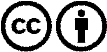 Распространение и переработка желательно с указанием названия! При этом материал не может быть представлен вне контекста. Учреждения, финансируемые за счет государственных средств, не могут пользоваться ими без консультации. Нарушения могут преследоваться по закону.